АНАЛИТИЧЕСКАЯ СПРАВКА
по результатам государственной итоговой аттестации
обучающихся 9-х классов в 2022 годуЦель: определение качества образования обучающихся по результатам внешней независимой оценки.В 2021/22 учебном году в 9-х классах обучалось 33 учеников, из них 1 обучался по адаптированной программе. Допущены к итоговой аттестации все обучающиеся.Выпускники сдавали два обязательных экзамена – по русскому языку и математике. Кроме того, обучающиеся сдавали ОГЭ по двум предметам по выбору:обществознание выбрали 25 обучающихся (9 «А» – 14 человек, 9 «Б» – 11 человек);биологию – 5 обучающихся (9 «А» – 2 человека, 9 «Б» – 3 человека);информатику – 3 обучающихся (9 «А» – 2 человека, 9 «Б» – 1 человек);литературу – 1обучающихся (9 «Б» – 1 человек);физику – 2 обучающихся (9 «А» – 1человек, 9 «Б» – 1 человек);географию – 25 обучающихся (9 «А» – 14 человек, 9 «Б» – 11 человек);химию – 3 обучающихся (9 «А» – 3 человека).При этом в МАОУ «СОШ ст. Тарханы» не было особой категории выпускников, для которых в 2022 году действовали Особенности проведения ГИА. То есть отсутствовали выпускники, которые были вынуждены прервать обучение за рубежом и продолжить его в РФ, а также могли пройти ГИА в форме промежуточной аттестации.По результатам сдачи ОГЭ по русскому языку и математике в 2022 году в сравнении с 2021 годом показатели успеваемости стабильны (100%).По результатам сдачи ОГЭ в 2022 году в сравнении с 2021 годом показатели качества по школе по русскому языку стали выше (в 2021 году – 42%, в 2022 году – 50%), и по математике повысились (в 2021 году – 17%, в 2022 году – 31%).Итоги государственной итоговой аттестации за 2020/21 и 2021/22 учебные годы (успеваемость)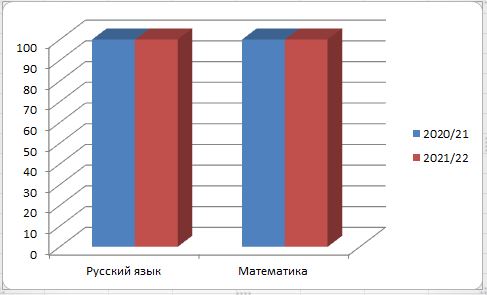 Итоги государственной итоговой аттестации за 2020/21 и 2021/22 учебные годы
(качество знаний)Сравнительная таблица результатов государственной
итоговой аттестации в формате ОГЭИз представленной таблицы видно, что успеваемость по математике и русскому языку в течение трех лет стабильно составляет 100 процентов, качество повысилось на 8 процентов по русскому языку и на 14 процентов по математике.Результаты ОГЭ по предметам по выборуРезультаты экзаменов по предметам по выбору в 2022 году выявили в целом хорошую успеваемость учеников..Все обучающиеся 9-х классов успешно закончили учебный год и получили аттестаты. Количество обучающихся, получивших в 2021/22 учебном году аттестат об основном общем образовании с отличием, – два человека, что составило 6 процентов от общей численности выпускников.РЕКОМЕНДАЦИИ1. Администрации МАОУ «СОШ ст. Тарханы»:1.1. Работу по подготовке обучающихся к государственной итоговой аттестации в формате ОГЭ начинать на раннем этапе обучения.1.2. Провести в декабре 2022 года внутришкольный семинар «Практика работы по подготовке к ГИА в школе: успехи и неудачи» с участием всех педагогов, работающих в 8–11-х классах.1.3.  Усилить контроль за проведением уроков учителей и занятиями во второй половине дня, где проводится подготовка к итоговой аттестации.2. Заместителю директора Чугуновой Л.Н.: 2.1. Взять на особый контроль успеваемость обучающихся 9-х классов.2.2. Разработать комплекс мер для повышения мотивации учеников к подготовке к экзаменам.2.3. С целью выявления учащихся с низкой мотивацией обучения и проблем в ходе подготовки к государственной итоговой аттестации в форме ОГЭ, своевременной и успешной их ликвидации провести входные срезы уровня подготовки обучающихся по предметам по выбору в 9-х классах.Справку составил(а):Учебный
годМатематикаМатематикаМатематикаРусский языкРусский языкРусский языкУчебный
годУспеваемостьКачествоСредний
баллУспеваемостьКачествоСредний
балл2020/2021100173,2100423,52021/2022100313,3100504ПредметКоличество учениковКачествоСредний
баллУспеваемостьОбществознание25654100Биология5604100Информатика3673,7100Литература11004100 Физика2503,5100 География25843,8100 Химия2674100Заместитель директора по УВР                                                  Чугунова Л.Н..